Резьбы Уитворта Мелкие DIN 239Whitworth Fine Thread 1 DIN 239Внимание!
Не перепутайте эту резьбу с резьбой Whitworth Fine Thread BS 84. Эта резьба устарела и более не применяется. Типоразмер резьбыДиаметр болта
mmДиаметр гайки
mmчисло витков на дюймШаг
ммW 56 x 1/4"55,0056,0046,35W 60 x 1/4"59,0060,0046,35W 64 x 1/4"63,0064,0046,35W 68 x 1/4"67,0068,0046,35W 72 x 1/4"71,0072,0046,35W 76 x 1/4"75,0076,0046,35W 80 x 1/4"79,0080,0046,355W 84 x 1/4"83,0084,0046,35W 89 x 1/4"88,0089,0046,35W 94 x 1/4"93,0094,0046,35W 99 x 1/4"98,0099,0046,35W 104 x 1/4"103,00104,0046,35W 109 x 1/4"108,00109,0046,35W 114 x 1/4"113,00114,0046,35W 119 x 1/4"118,00119,0046,35W 124 x 1/4"123,00114,0046,35W 129 x 1/4"128,00129,0046,35W 134 x 1/4"133,00134,0046,35W 139 x 1/4"138,00139,0046,35W 144 x 1/4"143,00144,0046,35W 149 x 1/4"148,00149,0046,35W 154 x 1/4"153,00154,0046,35W 159 x 1/4"158,00159,0046,35W 164 x 1/4"163,00164,0046,35W 169 x 1/4"168,00169,0046,35W 174 x 1/4"173,00174,0046,35W 179 x 1/4"178,00179,0046,35W 184 x 1/4"183,00184,0046,35W 189 x 1/4"188,00189,0046,35W 194 x 1/4"193,00194,0046,35W 199 x 1/4"198,00199,0046,35W 204 x 1/4"203,00204,0046,35W 209 x 1/4"208,00209,0046,35W 214 x 1/4"213,00214,0046,35W 219 x 1/4"218,00219,0046,35W 224 x 1/4"223,00224,0046,35W 229 x 1/4"228,00229,0046,35W 234 x 1/4"233,00234,0046,35W 239 x 1/4"238,00239,0046,35W 244 x 1/4"243,00244,0046,35W 249 x 1/4"248,00249,0046,35W 254 x 1/4"253,00254,0046,35W 259 x 1/4"258,00259,0046,35W 264 x 1/4"263,00264,0046,35W 269 x 1/4"268,00269,0046,35W 274 x 1/4"273,00274,0046,35W 279 x 1/4"278,00279,0046,35W 284 x 1/4"283,00284,0046,35W 289 x 1/4"288,00289,0046,35W 294 x 1/4"293,00294,0046,35W 299 x 1/4"298,00299,0046,35W 304 x 1/4"303,00304,0046,35W 309 x 1/4"308,00309,0046,35W 314 x 1/4"313,00314,0046,35W 319 x 1/4"318,00319,0046,35W 324 x 1/4"323,00324,0046,35W 329 x 1/4"328,00329,0046,35W 334 x 1/4"333,00334,0046,35W 339 x 1/4"338,00339,0046,35W 344 x 1/4"343,00344,0046,35W 349 x 1/4"348,00349,0046,35W 354 x 1/4"353,00354,0046,35W 359 x 1/4"358,00359,0046,35W 364 x 1/4"363,00364,0046,35W 369 x 1/4"368,00369,0046,35W 374 x 1/4"373,00374,0046,35W 379 x 1/4"378,00379,0046,35W 384 x 1/4"383,00384,0046,35W 389 x 1/4"388,00389,0046,35W 394 x 1/4"393,00394,0046,35W 399 x 1/4"398,00399,0046,35W 404 x 1/4"403,00404,0046,35W 409 x 1/4"408,00409,0046,35W 414 x 1/4"413,00414,0046,35W 419 x 1/4"418,00419,0046,35W 424 x 1/4"423,00424,0046,35W 429 x 1/4"428,00429,0046,35W 434 x 1/4"433,00434,0046,35W 439 x 1/4"438,00439,0046,35W 444 x 1/4"443,00444,0046,35W 449 x 1/4"448,00449,0046,35W 454 x 1/4"453,00454,0046,35W 459 x 1/4"458,00459,0046,35W 464 x 1/4"463,00464,0046,35W 469 x 1/4"468,00469,0046,35W 474 x 1/4"473,00474,0046,35W 479 x 1/4"478,00479,0046,35W 484 x 1/4"483,00484,0046,35W 489 x 1/4"488,00489,0046,35W 494 x 1/4"493,00494,0046,35W 499 x 1/4"498,00499,0046,35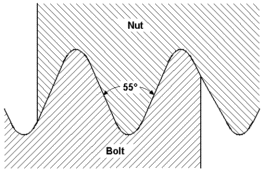 